СОВЕТ  ДЕПУТАТОВСЕЛЬСКОГО  ПОСЕЛЕНИЯ  БОГОРОДИЦКИЙ СЕЛЬСОВЕТ Добринского муниципального районаЛипецкой области 36-я сессия V-го созываРЕШЕНИЕ17.07.2017г.                              ж.д.ст.Плавица                                 №  79-рсОб обращении в избирательную комиссию Липецкой области                                о возложении  полномочий  избирательной комиссии сельского поселения Богородицкий сельсовет Добринского муниципального района Липецкой области Российской Федерациина территориальную избирательную комиссию Добринского района	В соответствии с пунктом 4 статьи 24 Федерального закона от 12.06.2002 №67-ФЗ «Об основных гарантиях избирательных прав и права на участие в референдуме граждан Российской Федерации»,  пунктом 6 статьи 1-1. Закона Липецкой области от 13.05.2004 №112-ОЗ «Об избирательной комиссии муниципального образования в Липецкой области», Совет депутатов сельского поселения Богородицкий сельсовет   РЕШИЛ:1.Обратиться в избирательную комиссию Липецкой области о возложении полномочий избирательной комиссии сельского поселения Богородицкий сельсовет Добринского муниципального района Липецкой области Российской Федерации на территориальную избирательную комиссию  Добринского района.2.Направить настоящее решение в избирательную комиссию  Липецкой области.3.Обнародовать настоящее решение путем размещения на информационном стенде и на сайте администрации сельского поселения Богородицкий сельсовет.4.Настоящее решение вступает в силу со дня его принятия.Председатель Совета депутатовсельского поселенияБогородицкий сельсовет                                                       А.И.Овчинников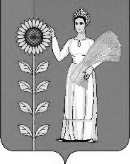 